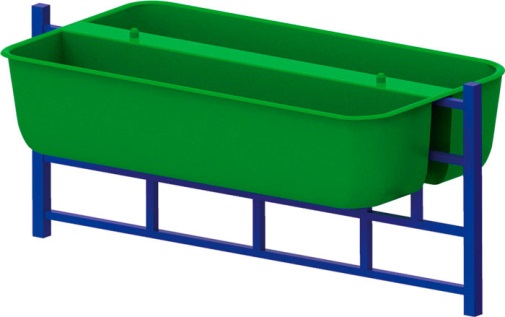 Вазон 0686Размеры не менее: высота –250 мм, длина – 1000 мм, ширина – 470 мм.Изделие предназначено для благоустройства территории при помощи контейнерных растений.Вазон должен быть изготовлены из стеклопластика. Набор толщины стеклокомпозитных панелей осуществляется стеклорагожей и стекломатом, методом чередования Окрас стеклокомпозитного вазона – зеленый, с глянцевой поверхностью. 